University of Toronto Campus MinistryA Ministry of Classis Toronto of the Christian Reformed ChurchPre-Authorized Remittance (PAR) Authorization FormI hereby request and authorize Classis Toronto of the Christian Reformed Church to withdraw the amount of   $                    each month from my account starting 	         __ __ / __ __ __ __  (mm/yyyy), as a contribution by me to University of Toronto Campus Ministry .       Contributor’s name:		_______________________________________________________Address: 			_______________________________________________________				_______________________________________________________Telephone:			_______________________________________________________Email:				_______________________________________________________Financial Institution Information (please attach a VOID cheque to ensure accuracy)Bank name:			________________________________________________________Branch address:		________________________________________________________				________________________________________________________Bank # ___________        Transit # ______________      Account # _______________________      (If you provide a VOID cheque, you do not need to provide the bank/transit/account #’s)The debit will be charged to your account on the 20th day of each month, or the next business day.  Changes to this authorization should by submitted by the 1st of any month.  A charitable tax receipt will be issued after the end of each year.Signature of contributor:  _____________________________________    Date: ____________________Please return this completed form and/or refer any questions to: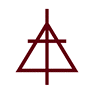 	John W. Nyholt, Treasurer	Classis Toronto of the Christian Reformed Church	c/o ClearView Church	2300 Sheridan Garden Drive, Oakville, ON  L6J 7R2	E: classistotreasurer@gmail.com     T: 416-505-3895